Curriculum Vitae (CV)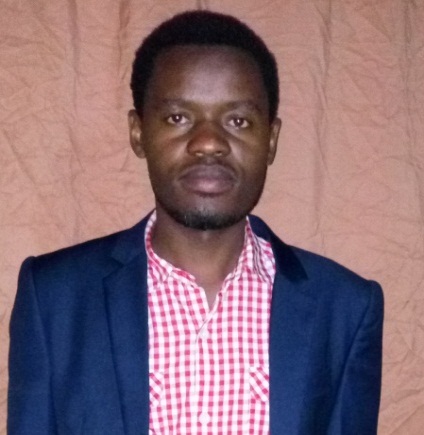 Names: Joseph NZAYISENGATel: (250)0788265786/0722265686 E-mail: njeph2010@gmail.comPersonal detailID number:             1198880095309069 Date of birth:          01 January 1988Province:                Western District:                 RutsiroSector:                   BonezaCell:                        KabihogoVillage:                   KamuyagaResidence:              Muhanga/GitaramaSex:                         MaleStatus:                    SingleNationality:             Rwandese Languages:              English, French and Kinyarwanda Key SkillsI hold Bpharm (Bachelor in Pharmacy) from UR (University of Rwanda) and I am registered pharmacist in our country , I have motivation, organization and leadership attitudes. I have excellent verbal and written communication skills In Kinyarwanda, French and English. Also computer skills in Microsoft (word, excel, power point, publisher, access), SPSS 16, Epidata and in use of web browsers and Internet.Educational BackgroundVocational Training and symposium:Relevant experienceAnnual Physical inventory 2014-2015 at CHUB HOSPITAL in pharmacy department, we collected data of commodity health then we entered data of health commodity in MS excel, analyzed and we made an observation then finally we wrote Report. We worked as independent team. I have Experience of one year of working in community pharmacy as responsible pharmacist. LanguagesWork experienceAnnual pharmacy Physical inventory 2014-2015 and processing at CHUB, President of comminoute ecclesial de base (CEB) in our class (January/2011-2015), I worked in update Rwanda national electoral list update in 2010 as volunteer. I'm pharmacist responsible at ALANIC Pharmacy from November 2015 up to present. I worked at Alanic Pharmacy Ltd from 15th November2015 to 30th September 2016. I work at Kindness Pharmacy from 1st November, 2016 up to present. Also I work at Rwanda Community Pharmacists Union (RCPU) in office of Research and Education from July to present.Computer skills  Use and installation of: Microsoft (word, excel, power point, publisher, access), Adobe Photoshop, Window 7 and 8 Installation, Epidata, SPSS, networking (Facebook, Twitter, LinkedIn, WordPress, blogspot, kype, email, instagram, wattage and edx). References peopleNDIKURYAYO Athanase (Phn)                            Tel: +250783272900 BADARA Leonidas   (lawyer)                               Tel: +250788736328Dr NKERAMIHIGO Emmanuel (Lecturer)           Tel: +250788555273 I hereby, declare that the information given above is true and correct to the best of my knowledge.Phn Joseph NZAYISENGA. School/College position SubjectsDegree/GradeDate of completion UR (University of Rwanda)BachelorPharmacyBPHARM (A0) 2011-2015HARVARD UNIVERSITY through edX.Online learningPH201x: Health and SocietyCERTIFICATE2013- 2014THE UNIVERSITY OF TEXAS through edX.Online learning4.01x: The Impact of Drug DevelopmentCERTIFICATE2013HARVARD UNIVERSITY through edX.Online learningHSPH-HMS214x: Fundamentals of Clinical TrialsCERTIFICATE2013- 2014College St MathieuA levelMCB (Math, Biology, chemistry) and GPA249/552007-2009E.S. APAKAPEOrdinal levelMath, Physics, Biology, Chemistry, History, Geography, French, English, Kinyarwanda.5.2/112003-2006E.P.KARUGALIKAPrimary schoolSTE, Geography, Math, French, English, Kinyarwanda.54.5%1995-2003YearTraining organizer20th November 2009 to 15th December 2009IntoreCommission of unity and reconciliation through Itorero26th March 2011Interviewing skills for health professionalsRPSAMarch 2011-Nov 2011Civic educationNUR Former and Huye District April 05th, 2014Enhancing Medication use safety and patient care through pharmacy practiceRPSA (Rwanda Pharmaceutical Student’s Association) 7th to11th July 2014Entrepreneurship or Enterprise RwandaAIP (Africa innovation prize)21st February 2015Integrating emerging technologies for the improvement of health care deliveryRPSALanguageSpeakingWritingEnglish 	ExcellentExcellentFrench	Very GoodExcellentKinyarwandaExcellentExcellentKiswahiliGoodGood